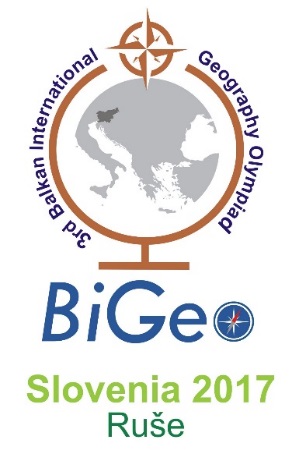 BIGEO 3 2017SOUTHEASTERN EUROPE GEOGRAPHY OLYMPIADFieldwork testSuggestions for evaluation1.	River terracesTask 1T1Task 2In inner part of meander, it can be more. It is accumulation bank. Task 3On Figure 2 is seen C is conglomerate (softer material)2.	Influence on the location of the former Ruše Nitrogen Factory.Task 1Energy of Fala PS; railway on the important destination; political decision; working power (prisoners); flat area…. + explanationTask 2: Located in rural area with low density of population (impact of smoke). Cheaper land. Enough space.Task3: The NW wind would spread polluted air to the east. 3.	Zip-line (type of cable car)Task 1 and 2 - calculation:Distance approx. 400 m. (1 point). Difference 30 m.30 m / 400 m =0,075 = 7,5 % (1 point) Task 3 (Depends on calculation)  It is possible because it is within limits.4.	TourismTask 1 PohorjeAltitude; exposition; days of snow cover / year; temperature for producing compact (artificial) snow.Task 2 Jobs, economic development (concrete or specific can be mentioned), better infrastructure, less emigration (outmigration), impacts on population, …Task 3Better road connections, more hotel accommodation, advertising, ski tourism activities (ski services, ski rental, ski school ...), support of the local community, applying (international, EU or national) tenders, parking 5.	Missing building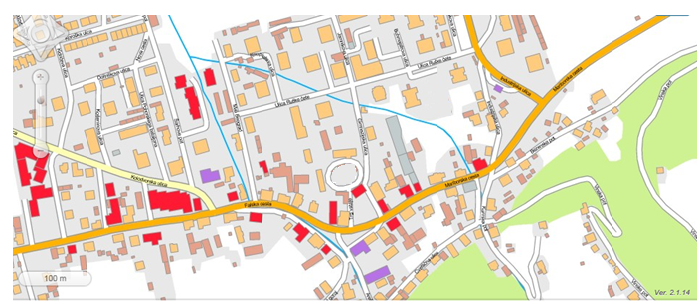 Legend of the map:		missing block and church6.	Surplus of buildings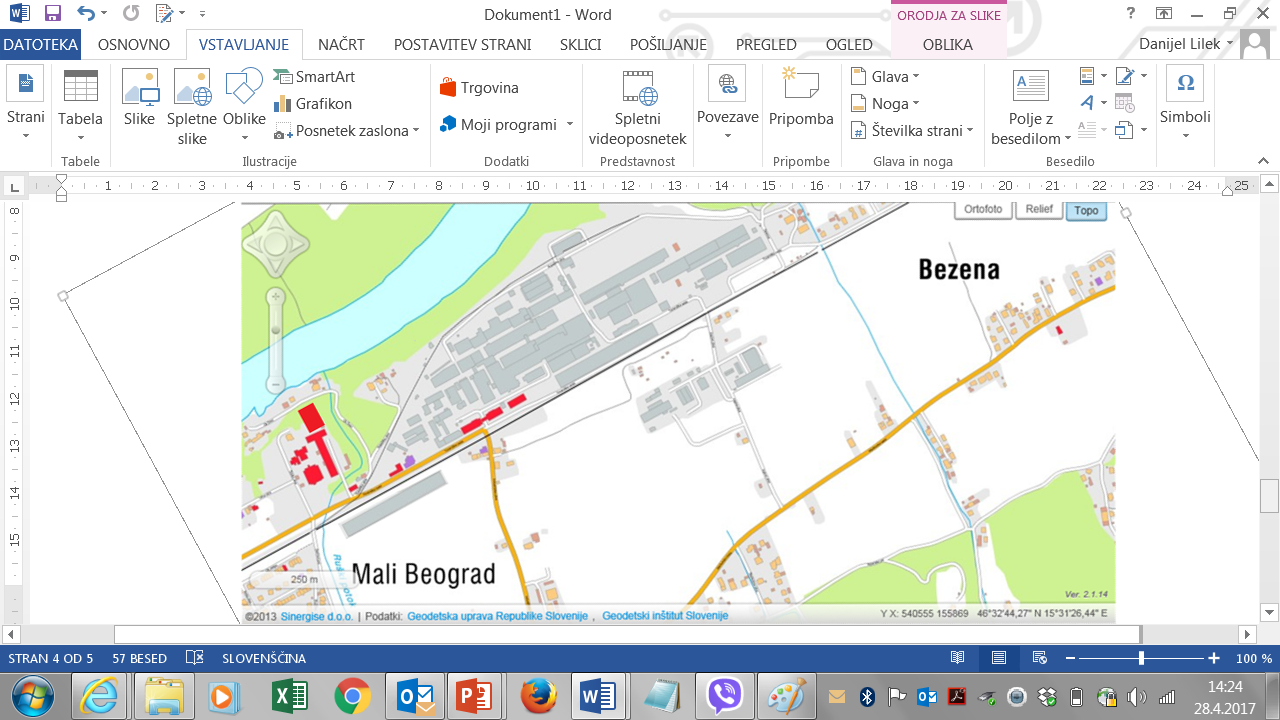 Legend of the map:		surplusTask 3The direction of the railway line is:	Northeast – southwest7.	Town-forming functions (town-forming components) and town-serving activitiesTask 1-2:Factory, railway, political decision, growing population, center of the municipality, schools, shops, … + description Two = 1 point, Three = 2 pointsTask 3Any of infrastructure + description (3 sentences). Or two services and 1 sentence for each.8.	The role of the railway Task 1Local (mostly within Slovenia, only connected with one major town ….)Regional (mostly Maribor- Prevalje (Panonian – Alpine region, only 81 km (2 hours)) Highway (multicountry SI-AT) Task 2Ruše has daily __13 (or 25)__connections with Maribor. It takes _15 -34_minutes for a train from Ruše to Maribor. (two stations!, +-5 min.) The average speed of the train between the stations of Ruše and Maribor is __20 - 52_km/h. (according the time in previous answer)Task 3Explanation can be subjective/personal, but logical. Yes because …or not, because ….The role of agriculture and forestry Task 1For 500-600 km  	166-200 hours = 7-9 days. Task 2Road, train. Furniture, wooden houses, paper (cellulose) … industry.Task 3The land is cultivated but not intensive. Some parts are abandoned.  (It depends on opinion of the student)10.	Suburbanization of Ruše Task 1-3Must be 2 and logic supported by reasonable arguments. In doubt referring on sources prevail. 11. Essay task for 10 points - Development opportunities of RušeRemark: Can be modified for 2nd level. Not so strict for 1st level.  ActivityArgument(s) for offering of marked space Argument(s) for needs of given region General impressionSuma111110111110111110